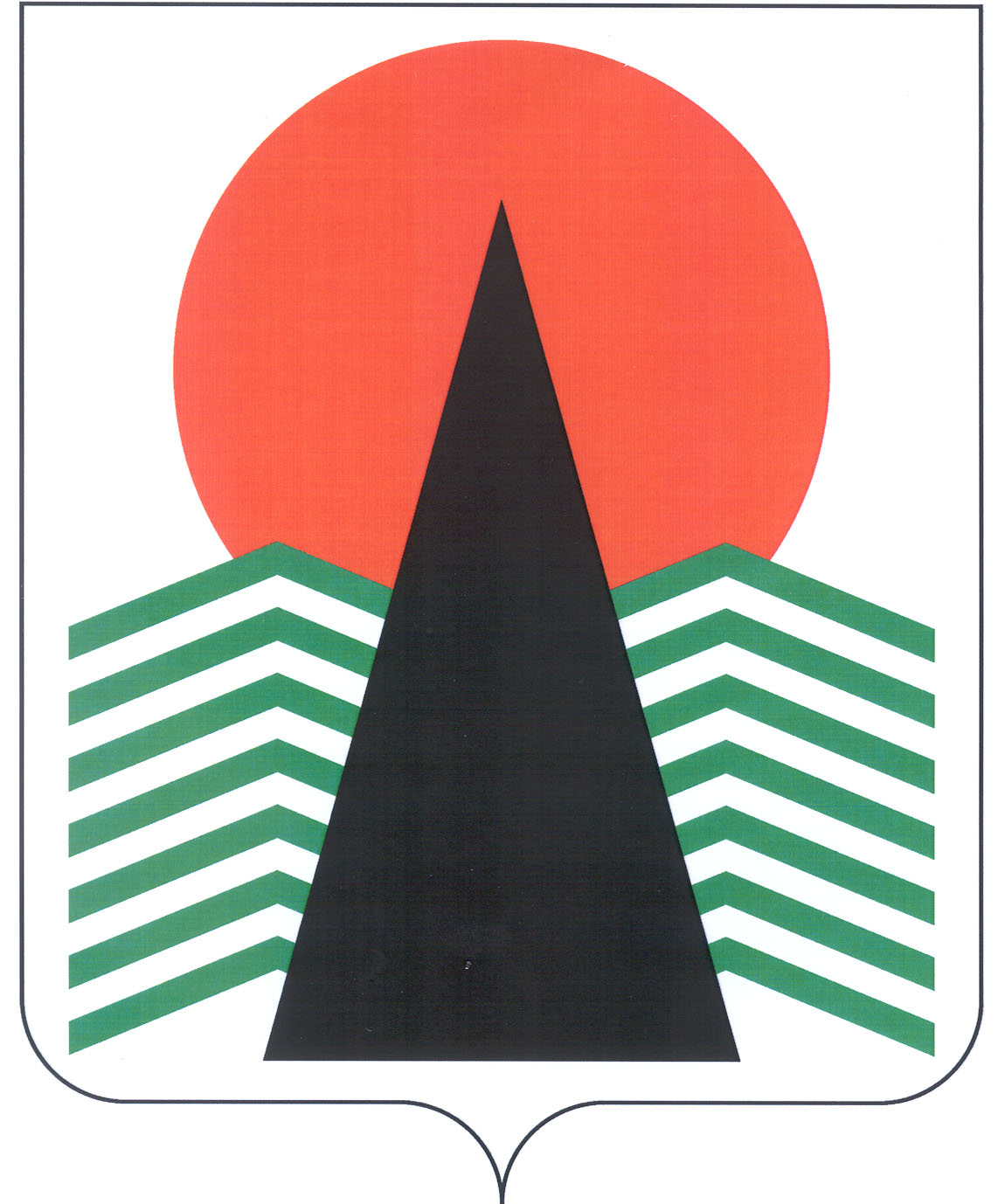 Сельское поселение СингапайНефтеюганский районХанты-Мансийский автономный округ – ЮграАДМИНИСТРАЦИЯСЕЛЬСКОГО ПОСЕЛЕНИЯ СИНГАПАЙПОСТАНОВЛЕНИЕ02.03.2016                                                                                         № 59Об утверждении правил определения требований к отдельным видам товаров, работ, услуг (в том числе предельные цены товаров, работ, услуг), закупаемые органами местного самоуправления и подведомственными им казенными учреждениями В соответствии с пунктом 2 части 4 статьи 19 Федерального закона от 5 апреля 2013 года № 44-ФЗ «О контрактной системе в сфере закупок товаров, работ, услуг для обеспечения государственных и муниципальных нужд», постановлением Правительства Российской Федерации от 2 сентября 2015 года № 926 «Об утверждении Общих правил определения требований к закупаемым заказчиками отдельным видам товаров, работ, услуг (в том числе предельных цен товаров, работ, услуг)», ПОСТАНОВЛЯЮ: Утвердить прилагаемые Правила определения требований к отдельным видам товаров, работ, услуг (в том числе предельные цены товаров, работ, услуг), закупаемые органами местного самоуправления и подведомственными им казенными учреждениями для обеспечения нужд муниципального образования сельское поселение Сингапай (Приложение). Отделу финансов и экономики, в срок до 01 июня 2016 года обеспечить разработку правовых актов об утверждении требований к отдельным видам товаров, работ, услуг (в том числе предельные цены товаров, работ, услуг), закупаемых органом местного самоуправления и подведомственными казенными учреждениями.3. Настоящее решение подлежит официальному опубликованию (обнародованию) в бюллетене «Сингапайский вестник» и вступает в силу после официального опубликования (обнародования). Контроль за выполнением постановления оставляю за собой.Глава сельского поселения                                                                В.Ю. КуликовПриложение к постановлению администрации сельского поселения Сингапайот 02.03.2016 №  59 Правила определения требований к отдельным видам товаров, работ, услуг (в том числе предельные цены товаров, работ, услуг), закупаемые органами местного самоуправления и подведомственными им казенными учреждениями1. Настоящие Правила устанавливают порядок определения требований к закупаемым органами местного самоуправления и подведомственными им казенными учреждениями, отдельным видам товаров, работ, услуг (в том числе предельных цен товаров, работ, услуг).2. Органы местного самоуправления утверждают определенные в соответствии с настоящими Правилами требования к закупаемым ими и подведомственными им казенными учреждениями, отдельным видам товаров, работ, услуг (в том числе предельные цены товаров, работ, услуг) в форме перечня отдельных видов товаров, работ, услуг, в отношении которых устанавливаются потребительские свойства (в том числе характеристики качества) и иные характеристики, имеющие влияние на цену отдельных видов товаров, работ, услуг (далее - ведомственный перечень).Ведомственный перечень составляется по примерной форме согласно приложению № 1 на основании обязательного перечня отдельных видов товаров, работ, услуг, их потребительских свойств и иных характеристик, а также значений таких свойств и характеристик (в том числе предельных цен товаров, работ, услуг) (далее - обязательный перечень), предусмотренного приложением № 2.В отношении отдельных видов товаров, работ, услуг, включенных в обязательный перечень, в ведомственном перечне определяются:а) их потребительские свойства (в том числе качество) и иные характеристики (в том числе предельные цены указанных товаров, работ, услуг), если указанные свойства и характеристики не определены в обязательном перечне;б) значения характеристик (свойств) отдельных видов товаров, работ, услуг (в том числе предельные цены товаров, работ, услуг), включенных в обязательный перечень, в случае, если в обязательном перечне не определены значения таких характеристик (свойств) (в том числе предельные цены товаров, работ, услуг).3. Отдельные виды товаров, работ, услуг, не включенные в обязательный перечень, подлежат включению в ведомственный перечень при условии, если средняя арифметическая сумма значений следующих критериев превышает 20 процентов:а) доля расходов органов местного самоуправления и подведомственных им казенных учреждениях, на приобретение отдельного вида товаров, работ, услуг для обеспечения нужд муниципального образования за отчетный финансовый год в общем объеме расходов органов местного самоуправления, на приобретение товаров, работ, услуг за отчетный финансовый год;б) доля контрактов органов местного самоуправления и подведомственных им казенных учреждениях, на приобретение отдельного вида товаров, работ, услуг для обеспечения нужд муниципального образования, заключенных в отчетном финансовом году, в общем количестве контрактов органов местного самоуправления и подведомственных им казенных учреждениях, на приобретение товаров, работ, услуг, заключенных в отчетном финансовом году.5. Органы местного самоуправления при включении в ведомственный перечень отдельных видов товаров, работ, услуг, не указанных в обязательном перечне, применяют установленные пунктом 3 настоящих Правил критерии исходя из определения их значений в процентном отношении к объему осуществляемых органом местного самоуправления и подведомственным им казенным учреждением,  закупок. 6. В целях формирования ведомственного перечня орган местного самоуправления вправе определять дополнительные критерии отбора отдельных видов товаров, работ, услуг и порядок их применения, не приводящие к сокращению значения критериев, установленных пунктом 3 настоящих Правил.7. Органы местного самоуправления при формировании ведомственного перечня вправе включить в него дополнительно:а) отдельные виды товаров, работ, услуг, не указанные в обязательном перечне и не соответствующие критериям, указанным в пункте 3 настоящих Правил;б) характеристики (свойства) товаров, работ, услуг, не включенные в обязательный перечень и не приводящие к необоснованным ограничениям количества участников закупки;в) значения количественных и (или) качественных показателей характеристик (свойств) товаров, работ, услуг, которые отличаются от значений, предусмотренных обязательным перечнем, и обоснование которых содержится в соответствующей графе приложения № 1 к настоящим Правилам, в том числе с учетом функционального назначения товара, под которым для целей настоящих Правил понимается цель и условия использования (применения) товара, позволяющие товару выполнять свое основное назначение, вспомогательные функции или определяющие универсальность применения товара (выполнение соответствующих функций, работ, оказание соответствующих услуг, территориальные, климатические факторы и другое).8. Значения потребительских свойств и иных характеристик (в том числе предельные цены) отдельных видов товаров, работ, услуг, включенных в ведомственный перечень, устанавливаются с учетом должностей работников и (или) групп должностей работников органов местного самоуправления и их подведомственных учреждениях.9. Дополнительно включаемые в ведомственный перечень отдельные виды товаров, работ, услуг должны отличаться от указанных в обязательном перечне отдельных видов товаров, работ, услуг кодом товара, работы, услуги в соответствии с Общероссийским классификатором продукции по видам экономической деятельности.10. Ведомственный перечень формируются с учетом положений Постановления Правительства Российской Федерации от 2 сентября 2015 года N 926 «Об утверждении Общих правил определения требований к закупаемым заказчиками отдельным видам товаров, работ, услуг (в том числе предельных цен товаров, работ, услуг)».Утвержденный муниципальными органами ведомственный перечень должен позволять обеспечить муниципальные нужды муниципального образования, но не приводить к закупкам товаров, работ, услуг, которые имеют избыточные потребительские свойства (функциональные, эргономические, эстетические, технологические, экологические свойства, свойства надежности и безопасности, значения которых не обусловлены их пригодностью для эксплуатации и потребления в целях оказания государственных  услуг (выполнения работ) и реализации муниципальных функций) или являются предметами роскоши в соответствии с законодательством Российской Федерации.Приложение 1 к правилам определения требований к отдельным видам товаров, работ, услуг (в том числе предельные цены товаров, работ, услуг), закупаемые органами местного самоуправления и подведомственными им казенными учреждениямиПЕРЕЧЕНЬотдельных видов товаров, работ, услуг, их потребительские свойства (в том числе качество) и иные характеристики(в том числе предельные цены товаров, работ, услуг) к ним--------------------------------<*> Указывается в случае установления характеристик, отличающихся от значений, содержащихся в обязательном перечне, в отношении которых определяются требования к их потребительским свойствам (в том числе качеству) и иным характеристикам (в том числе предельные цены товаров, работ, услуг).Приложение 2 к правилам определения требований к отдельным видам товаров, работ, услуг (в том числе предельные цены товаров, работ, услуг), закупаемые органами местного самоуправления и подведомственными им казенными учреждениямиОБЯЗАТЕЛЬНЫЙ ПЕРЕЧЕНЬ отдельных видов товаров, работ, услуг, в отношении которых определяются требования к потребительским свойствам (в том числе качеству) и иным характеристикам (в том числе предельные цены товаров, работ, услуг)* Начальники отделов обеспечиваются по решению главы муниципального образования№ п/пКод по ОКПДНаименование отдельного вида товаров, работ, услугЕдиница измеренияЕдиница измеренияТребования к потребительским свойствам (в том числе качеству) и иным характеристикам, утвержденные Правительством автономного округаТребования к потребительским свойствам (в том числе качеству) и иным характеристикам, утвержденные Правительством автономного округаТребования к потребительским свойствам (в том числе качеству) и иным характеристикам, утвержденные органами государственной власти автономного округаТребования к потребительским свойствам (в том числе качеству) и иным характеристикам, утвержденные органами государственной власти автономного округаТребования к потребительским свойствам (в том числе качеству) и иным характеристикам, утвержденные органами государственной власти автономного округаТребования к потребительским свойствам (в том числе качеству) и иным характеристикам, утвержденные органами государственной власти автономного округа№ п/пКод по ОКПДНаименование отдельного вида товаров, работ, услугкод по ОКЕИнаименованиехарактеристиказначение характеристикихарактеристиказначение характеристикиобоснование отклонения значения характеристики от утвержденной Правительством автономного округафункциональное назначение <*>Отдельные виды товаров, работ, услуг, требования к потребительским свойствам (в том числе качеству) и иным характеристикам утверждены администрацией сельского поселения Сингапай в обязательном перечне (таблица 2)P173 Отдельные виды товаров, работ, услуг, требования к потребительским свойствам (в том числе качеству) и иным характеристикам утверждены администрацией сельского поселения Сингапай в обязательном перечне (таблица 2)P173 Отдельные виды товаров, работ, услуг, требования к потребительским свойствам (в том числе качеству) и иным характеристикам утверждены администрацией сельского поселения Сингапай в обязательном перечне (таблица 2)P173 Отдельные виды товаров, работ, услуг, требования к потребительским свойствам (в том числе качеству) и иным характеристикам утверждены администрацией сельского поселения Сингапай в обязательном перечне (таблица 2)P173 Отдельные виды товаров, работ, услуг, требования к потребительским свойствам (в том числе качеству) и иным характеристикам утверждены администрацией сельского поселения Сингапай в обязательном перечне (таблица 2)P173 Отдельные виды товаров, работ, услуг, требования к потребительским свойствам (в том числе качеству) и иным характеристикам утверждены администрацией сельского поселения Сингапай в обязательном перечне (таблица 2)P173 Отдельные виды товаров, работ, услуг, требования к потребительским свойствам (в том числе качеству) и иным характеристикам утверждены администрацией сельского поселения Сингапай в обязательном перечне (таблица 2)P173 Отдельные виды товаров, работ, услуг, требования к потребительским свойствам (в том числе качеству) и иным характеристикам утверждены администрацией сельского поселения Сингапай в обязательном перечне (таблица 2)P173 Отдельные виды товаров, работ, услуг, требования к потребительским свойствам (в том числе качеству) и иным характеристикам утверждены администрацией сельского поселения Сингапай в обязательном перечне (таблица 2)P173 Отдельные виды товаров, работ, услуг, требования к потребительским свойствам (в том числе качеству) и иным характеристикам утверждены администрацией сельского поселения Сингапай в обязательном перечне (таблица 2)P173 Отдельные виды товаров, работ, услуг, требования к потребительским свойствам (в том числе качеству) и иным характеристикам утверждены администрацией сельского поселения Сингапай в обязательном перечне (таблица 2)P173 1.2.Дополнительный перечень отдельных видов товаров, работ, услуг, определенный муниципальным органомДополнительный перечень отдельных видов товаров, работ, услуг, определенный муниципальным органомДополнительный перечень отдельных видов товаров, работ, услуг, определенный муниципальным органомДополнительный перечень отдельных видов товаров, работ, услуг, определенный муниципальным органомДополнительный перечень отдельных видов товаров, работ, услуг, определенный муниципальным органомДополнительный перечень отдельных видов товаров, работ, услуг, определенный муниципальным органомДополнительный перечень отдельных видов товаров, работ, услуг, определенный муниципальным органомДополнительный перечень отдельных видов товаров, работ, услуг, определенный муниципальным органомДополнительный перечень отдельных видов товаров, работ, услуг, определенный муниципальным органомДополнительный перечень отдельных видов товаров, работ, услуг, определенный муниципальным органомДополнительный перечень отдельных видов товаров, работ, услуг, определенный муниципальным органом1.xxxx2.№ п/пКод по ОКПД2Наименование отдельного вида товаров, работ, услугТребования к потребительским свойствам (в том числе качеству) и иным характеристикам (в том числе предельные цены) отдельных видов товаров, работ, услугТребования к потребительским свойствам (в том числе качеству) и иным характеристикам (в том числе предельные цены) отдельных видов товаров, работ, услугТребования к потребительским свойствам (в том числе качеству) и иным характеристикам (в том числе предельные цены) отдельных видов товаров, работ, услугТребования к потребительским свойствам (в том числе качеству) и иным характеристикам (в том числе предельные цены) отдельных видов товаров, работ, услугТребования к потребительским свойствам (в том числе качеству) и иным характеристикам (в том числе предельные цены) отдельных видов товаров, работ, услугТребования к потребительским свойствам (в том числе качеству) и иным характеристикам (в том числе предельные цены) отдельных видов товаров, работ, услуг№ п/пКод по ОКПД2Наименование отдельного вида товаров, работ, услугхарактеристикаединица измеренияединица измерениязначение характеристикизначение характеристикизначение характеристики№ п/пКод по ОКПД2Наименование отдельного вида товаров, работ, услугхарактеристикакод по ОКЕИнаименованиедолжности должности должности № п/пКод по ОКПД2Наименование отдельного вида товаров, работ, услугхарактеристикакод по ОКЕИнаименованиеЛицо замещающее муниципальную должность должности категории "Руководители", относящиеся к группе "Высшие"должности категории "Руководители", относящиеся к группе "Главные" *1234567891.26.20.11Машины вычислительные электронные цифровые портативные (ноутбуки, планшетные компьютеры)размер и тип экрана, вес, тип процессора, частота процессора, размер оперативной памяти, объем накопителя, тип жесткого диска, оптический привод, наличие модулей Wi-Fi, Bluetooth, поддержки 3G (UMTS), тип видеоадаптера, время работы, операционная система, предустановленное программное обеспечение, предельная цена2.26.20.15Машины вычислительные электронные цифровые прочие, содержащие или не содержащие в одном корпусе одно или два из следующих устройств для автоматической обработки данных: запоминающие устройства, устройства ввода, устройства вывода (компьютеры персональные настольные, рабочие станции вывода)тип (моноблок/системный блок и монитор), размер экрана/монитора, тип процессора, частота процессора, размер оперативной памяти, объем накопителя, тип жесткого диска, оптический привод, тип видеоадаптера, операционная система, предустановленное программное обеспечение, предельная цена3.26.20.16Устройства ввода/вывода данных, содержащие или не содержащие в одном корпусе запоминающие устройства (принтеры, сканеры, многофункциональные устройства)метод печати (струйный/лазерный - для принтера/многофункционального устройства), разрешение сканирования (для сканера/многофункционального устройства), цветность (цветной/черно-белый), максимальный формат, скорость печати/сканирования, наличие дополнительных модулей и интерфейсов (сетевой интерфейс, устройства чтения карт памяти и т.д.)4.26.30.11Аппаратура передающая для радиосвязи, радиовещания и телевидения (телефоны мобильные)тип устройства (телефон/смартфон), поддерживаемые стандарты, операционная система, время работы, метод управления (сенсорный/кнопочный), количество SIM-карт, наличие модулей и интерфейсов (Wi-Fi, Bluetooth, USB, GPS), стоимость годового владения оборудованием (включая договоры технической поддержки, обслуживания, сервисные договоры) из расчета на одного абонента (одну единицу трафика) в течение всего срока службы, предельная цена383рубльне более 15 тыс.рублей включительно за 1 единицу не более 10 тыс.рублей включительно за 1 единицу не более 5 тыс.рублей включительно за 1 единицу 5.29.10.22Автомобили легковыемощность двигателя, комплектация, предельная цена251лошадиная силане более 2005.29.10.22Автомобили легковыемощность двигателя, комплектация, предельная цена383рубльне более 1,5 млн.6.29.10.30Средства автотранспортные для перевозки 10 человек и болеемощность двигателя, комплектация7.29.10.41Средства автотранспортные грузовыемощность двигателя, комплектация8.31.01.11Мебель для сидения с металлическим каркасомматериал (металл), обивочные материалы9.31.01.12Мебель для сидения с деревянным каркасомматериал (вид древесины)9.31.01.12Мебель для сидения с деревянным каркасомобивочные материалы10.31.01.11Мебель металлическая для офисов, административных помещений, учебных заведений, учреждений культуры и т.п.материал (металл)11.31.01.12Мебель деревянная для офисов, административных помещений, учебных заведений, учреждений культуры и т.п.материал (вид древесины)